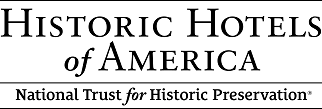 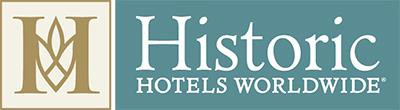 FOR IMMEDIATE RELEASEHistoric Hotels of America Announces 2017 Awards of Excellence Nominee FinalistsHotels and Recipients to be Honored at the2017 Historic Hotels Annual Awards Ceremony and Gala Dinner on September 28 at The Omni Homestead ResortWASHINGTON, D.C.—August 3, 2017 Historic Hotels of America® and Historic Hotels Worldwide® are pleased to announce the nominee finalists for the 2017 Historic Hotels Awards of Excellence. These Historic Hotels Awards of Excellence recognize and celebrate the finest historic hotels and hoteliers across the nation and around the world.The 2017 Historic Hotels Annual Awards of Excellence and Gala Dinner will take place at The Omni Homestead Resort (1766) in Hot Springs, Virginia on Thursday, September 28, 2017 at 6 pm. The final award winners will be announced to recipients before an audience of owners, senior management, industry leaders, and representatives from the finest historic hotels around the world.Award recipients are selected from nominees received from historic hotels, historic preservation supporters, prior award recipients, community leaders, and leadership from Historic Hotels of America and Historic Hotels Worldwide. As official programs of the National Trust for Historic Preservation, Historic Hotels of America and Historic Hotels Worldwide provide the recognition to travelers, civic leaders, and the global cultural, heritage, and historic travel market that member hotels are among the finest historic hotels across America and around the world. The Historic Hotels Annual Awards of Excellence program recognizes the pinnacle of this distinct group of nominees in a range of categories.From over 200 nominations, the awards committee evaluated, and after careful consideration selected the following 2017 award nominee finalists:Historic Hotels of America New Member of the YearInn at Willow Grove (1778) Orange, VirginiaThe Georges (1789) Lexington, VirginiaPenn Wells Hotel (1869) Wellsboro, PennsylvaniaMarriott Syracuse Downtown (1924) Syracuse, New YorkHotel Saranac, Curio Collection by Hilton (1927) Saranac Lake, New YorkSilver Birches (1929) Hawley, PennsylvaniaBest Social Media of a Historic HotelThe Willard InterContinental, Washington DC (1847) Washington, DCThe Mission Inn Hotel & Spa (1876) Riverside, CaliforniaGrand Hotel (1887) Mackinac Island, MichiganThe Otesaga Hotel and the Cooper Inn (1909) Cooperstown, New YorkHotel Blackhawk, Autograph Collection (1915) Davenport, IowaThe Don CeSar (1928) St. Petersburg, FloridaSustainability ChampionHotel El Convento (1651) San Juan, Puerto RicoMohonk Mountain House (1869) New Paltz, New YorkLedges Hotel (1890) Hawley, PennsylvaniaThe Lenox (1900) Boston, MassachusettsInn at the Presidio (1903) San Francisco, CaliforniaThe Brown Hotel (1923) Louisville, KentuckyBest Small Historic Inn/Hotel (Under 75 Guestrooms)The Georges (1789) Lexington, VirginiaThe Inn at Montchanin Village & Spa (1799) Montchanin, DelawareNapa River Inn (1884) Napa, CaliforniaOHEKA CASTLE (1919) Huntington, New YorkThe Lord Jeffery Inn (1926) Amherst, MassachusettsThe Dunhill Hotel (1929) Charlotte, North CarolinaBest Historic Hotel (76-200 Guestrooms)The Jefferson Hotel (1895) Richmond, VirginiaUnion Station Hotel Nashville, Autograph Collection (1900) Nashville, TennesseeHotel Boulderado (1909) Boulder, ColoradoThe Gasparilla Inn & Club (1913) Boca Grande, FloridaHistoric Hotel Bethlehem (1922) Bethlehem, PennsylvaniaMayflower Park Hotel (1927) Seattle, WashingtonBest Historic Hotel (201-400 Guestrooms)The Willard InterContinental, Washington DC (1847) Washington, DCThe Pfister Hotel (1893) Milwaukee, WisconsinWest Baden Springs Hotel (1902) West Baden, IndianaThe Hollywood Roosevelt (1927) Los Angeles, CaliforniaHotel Phillips Kansas City, Curio Collection by Hilton (1931) Kansas City, MissouriThe Hotel Hershey®  (1933) Hershey, PennsylvaniaBest Historic Hotel (Over 400 Guestrooms)Omni Parker House, Boston (1855) Boston, MassachusettsSt. Louis Union Station Hotel, Curio Collection by Hilton (1894) St. Louis, MissouriAmway Grand Plaza (1913) Grand Rapids, MichiganThe Mayflower Hotel, Autograph Collection (1925) Washington, DCLord Baltimore Hotel (1928) Baltimore, MarylandInterContinental Chicago Magnificent Mile (1929) Chicago, IllinoisBest City Center Historic HotelThe Willard InterContinental, Washington DC (1847) Washington, DCFairmont Hotel San Francisco (1907) San Francisco, CaliforniaMarriott Syracuse Downtown (1924) Syracuse, New YorkThe Lancaster Hotel (1926) Houston, TexasMayflower Park Hotel (1927) Seattle, WashingtonThe Edgewater (1948) Madison, WisconsinBest Historic ResortMohonk Mountain House (1869) New Paltz, New YorkBasin Harbor Club (1886) Vergennes, VermontWhite Stallion Ranch (1900) Tucson, ArizonaThe Broadmoor (1918) Colorado Springs, ColoradoThe American Club (1918) Kohler, WisconsinThe Hotel Hershey®  (1933) Hershey, PennsylvaniaHotel Historian of the YearJim Hewes at The Willard InterContinental, Washington DC (1847) Washington, DCSusan Wilson at the Omni Parker House, Boston (1855) Boston, MassachusettsKeith Scales at the 1886 Crescent Hotel & Spa (1886) Eureka Springs, ArkansasElaine R. Normile at The Vinoy® Renaissance St. Petersburg Resort & Golf Club (1925) in St. Petersburg, FloridaTeresa Porter at the Benbow Inn (1926) Garberville, CaliforniaJacquelyn Jenke at the InterContinental Chicago Magnificent Mile (1929) Chicago, IllinoisBest Historic Restaurant in Conjunction with a Historic HotelWoods Restaurant at Grand Hotel (1887) Mackinac Island, MichiganLemaire at The Jefferson Hotel (1895) Richmond, VirginiaMurray Circle at Cavallo Point (1901) Sausalito, CaliforniaPenrose Room at The Broadmoor (1918) Colorado Springs, ColoradoThe Wisconsin Room at The American Club (1918) Kohler, WisconsinThe Circular at The Hotel Hershey®  (1933) Hershey, PennsylvaniaLegendary Family Historic Hoteliers of the YearThe Smiley Family at Mohonk Mountain House (1869) New Paltz, New YorkDuane and Kelly Roberts at The Mission Inn Hotel & Spa (1876) Riverside, CaliforniaThe Beach Family at Basin Harbor Club (1886) Vergennes, VermontThe Kohler Family at The American Club (1918) Kohler, WisconsinThe Melius Family at OHEKA CASTLE (1919) Huntington, New YorkThe Korman Family at AKA.Historic Hotelier of the YearJohn “Rusty” Wallace at the Omni La Mansion del Rio, San Antonio (1852) San Antonio, TexasBob Beach Jr. at Basin Harbor Club (1886) Vergennes, VermontPhilip Wood at The Jefferson, Washington, DC (1923) Washington, DCGayle Karolczyk at the Francis Marion Hotel (1924) Charleston, South CarolinaJohn Beatty at The Dunhill Hotel (1929) Charlotte, North CarolinaJohn Dewberry at The Dewberry Charleston (1965) Charleston, South CarolinaStewards of History and Historic Preservation AwardOliver T. Carr at The Willard InterContinental, Washington DC (1847) Washington, DCDuane and Kelly Roberts at The Mission Inn Hotel & Spa (1876) Riverside, CaliforniaR.D. (Dan) Musser III at Grand Hotel (1887) Mackinac Island, MichiganEd Riley at the Marriott Syracuse Downtown (1924) Syracuse, New YorkBirney and Marie Dempcy at the Mayflower Park Hotel (1927) Seattle, WashingtonLarry Korman at AKA.Best Historic Hotels Worldwide hotel in EuropeHotel Taschenbergpalais Kempinski Dresden (18th Century) Dresden, GermanyNH Collection Amsterdam Doelen (1815) Amsterdam, NetherlandsPalais Hansen Kempinski Vienna (1873) Vienna, AustriaHotel Waldhaus Sils (1908) Sils Maria, SwitzerlandGrand Hotel Tremezzo (1910) Tremezzo, ItalyBest Historic Hotels Worldwide hotel in Asia/PacificLas Casas Filipinas de Acuzar (1780) Bataan, PhilippinesAlsisar Haveli (1892) Jaipur, IndiaSofitel Legend Metropole Hanoi (1901) Hanoi, VietnamLaxmi Niwas Palace (1904) Bikaner, IndiaHotel New Grand (1927) Yokohama, JapanThe Fullerton Hotel Singapore (1928) SingaporeBest Historic Hotels Worldwide hotel in the AmericasHacienda Uxmal Plantation & Museum (1673) Merida, MexicoRosas & Xocolate Boutique Hotel (19th Century) Merida, MexicoQuinta Real Zacatecas (1866) Zacatecas, MexicoFairmont Le Château Frontenac (1893) Québec City, CanadaThe Omni King Edward Hotel (1903) Toronto, CanadaAlvear Palace Hotel (1932) Buenos Aires, Argentina“It is an honor to congratulate all the 2017 award nominees,” said Lawrence Horwitz, Executive Director, Historic Hotels of America and Historic Hotels Worldwide. “The nominee finalists exemplify the finest historic hotels and their hoteliers from across the United States of America and from around the world.The historic hotels nominated include small historic inns, boutique hotels, lifestyle hotels, and resorts. They represent small towns to large cities to UNESCO World Heritage destinations. We applaud the dedication and passion of the thousands of individuals working at these iconic hotels that keep the stories alive from the past and that make staying or celebrating a special occasion at these historic hotels a memorable experience. Keynote speakers will include recently named 2017 Historic Hotels of America Historian of the Year, Chef Walter Staib, culinary historian, author, ten-time Emmy® Award winning TV host of A Taste of History©. We will also recognize the recipient of the prestigious 2017 Historic Hotels of America Lifetime Achievement Award.”Tickets for The Historic Hotels of America 2017 Annual Awards of Excellence and Gala Dinner are available. The awards ceremony and dinner will take place at The Omni Homestead Resort (1766) in Hot Springs, Virginia on Thursday, September 28, 2017 at 6 pm. Tickets for the awards ceremony and dinner are $350 for one seat and $2,800 per table (for 8 seats). Contact Historic Hotels of America at +1 202 772 8336 or scalhoun@historichotels.org to reserve tickets.The 2016 Annual Awards of Excellence and Gala Dinner was held at the Royal Hawaiian, A Luxury Collection Resort (1927) in Honolulu, Hawaii on November 3, 2016 Please click here to view past award winners.About Historic Hotels of America®Historic Hotels of America is the official program of the National Trust for Historic Preservation for recognizing and celebrating the finest Historic Hotels. Historic Hotels of America has more than 298 historic hotels. These historic hotels have all faithfully maintained their authenticity, sense of place, andarchitectural integrity in the United States of America, including 46 states, the District of Columbia, theU.S. Virgin Islands, and Puerto Rico. Historic Hotels of America is comprised of mostly independently owned and operated historic hotels. More than 30 of the world’s finest hospitality brands, chains, and collections are represented in Historic Hotels of America. To be nominated and selected for membership into this prestigious program, a hotel must be at least 50 years old; has been designated by the U.S. Secretary of the Interior as a National Historic Landmark or listed in or eligible for listing in the National Register of Historic Places; and recognized as having historic significance. For more information, please visit HistoricHotels.org.About Historic Hotels Worldwide®Historic Hotels Worldwide® is a prestigious collection of historic treasures, including historic hotels, castles, chateaus, palaces, academies, haciendas, villas, monasteries, and other historic lodging spanning ten centuries. Historic Hotels Worldwide represents the finest global collection of more than 260 historic hotels in more than 34 countries. Historic Hotels Worldwide is dedicated to promoting heritage and cultural travel to prestigious historic treasures. Hotels inducted into Historic Hotels Worldwide are authentic historic treasures, demonstrate historic preservation, and celebrate historic significance.Embracing luxury hotel brands, chains, collections, and the finest independent historic hotels, participation is limited to those distinctive historic hotels that adhere to the following criteria: minimum age for the building is 75 years or older; historically relevant as a significant location with a historic district, historically significant landmark, place of a historic event, former home of a famous person, or historic city center; hotel celebrates its history by showcasing memorabilia, artwork, photography, and other examples of its historic significance; recognized by national preservation or heritage buildings organization or located within UNESCO World Heritage Site; presently used as historic hotel. To learn more visit www.HistoricHotelsWorldwide.comMEDIA CONTACT:	Heather TaylorHistoric Hotels of AmericaSenior Manager, Marketing Communications Tel: +1 202 772 8333 Fax: +1 202 772 8338htaylor@historichotels.org